※お1人様1冊でお願いしております。郵送対応希望の方は現金書留にて願います。役所に送る現金書留封筒に入れるもの①この申込用紙②記録誌料金　２，０００円　③返信用切手　５８０円分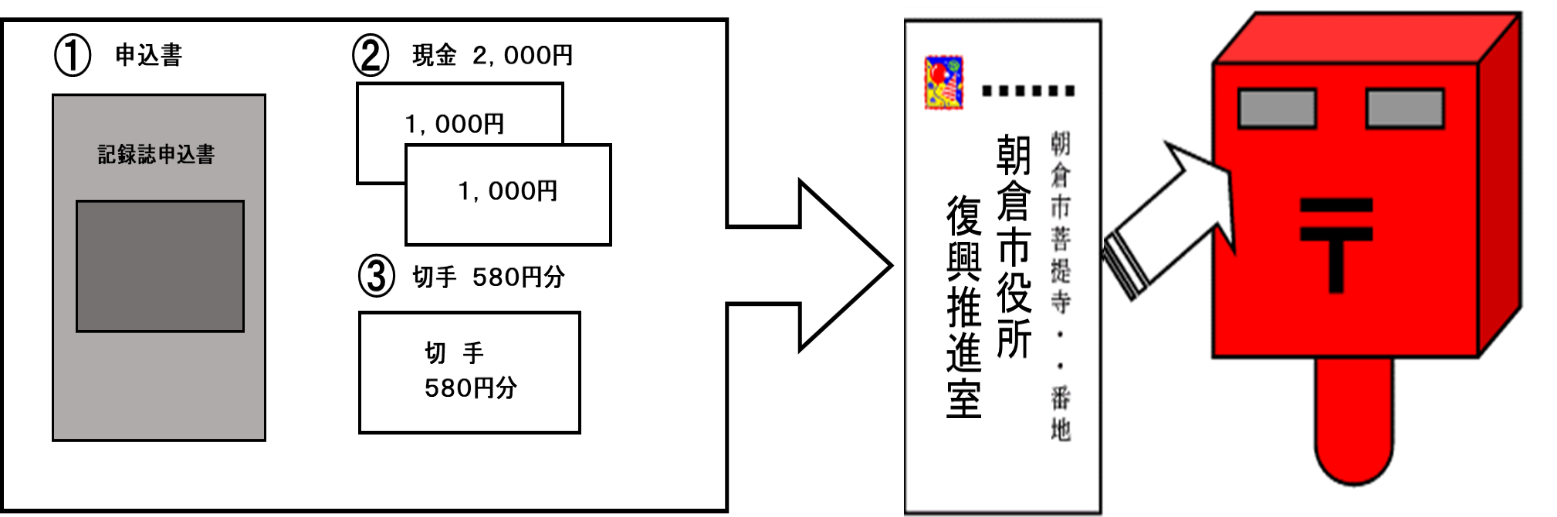 【送付先】〒８３８－８６０１　福岡県朝倉市菩提寺４１２番地２　朝倉市役所復興推進室宛て【問い合わせ】　℡０９４６－２８－７１３６朝倉市災害記録誌申込用紙朝倉市災害記録誌申込用紙購入希望冊数朝倉市災害記録誌　１冊名前住所〒連絡先（℡）